 THE UNIVERSITY OF ALABAMA IN HUNTSVILLEOIT CHANGE MANAGEMENT COMMITTEE-INTERIM-Number  	02.01.36Division 	Office of Information Technology (OIT)Date		August 2015Purpose 	The purpose of this policy is to state the procedures that must be followed to ensure information technology resources are protected against undocumented changes.Policy	This policy establishes the procedures required to ensure protection of IT resources against undocumented changes as well as to ensure coordination with other activities in the university. For purposes of this policy, a change is defined as anything that transforms, alters, or modifies the operating environment or standard operating procedures. This policy establishes the process for managing these changes to hardware, software, and firmware. This document describes the process by which changes are requested, reviewed, approved, communicated, tested, logged, and implemented. The overriding goal is to provide a high level of availability and service to our customers.Procedure	1.0 AudienceThis policy applies to Office of Information Technology (OIT) personnel who install, operate, or maintain information technology upon which any unit of The University of Alabama in Huntsville (UAH) relies on to conduct business and/or achieve the mission of the university.  The university community also needs to be aware and informed of this policy because it may want or need to request a change, approve, test, etc. IT resources and, thus, are thereby subject to following the prescribed process.2.0 ScopeThis policy covers changes to OIT-supported systems (hardware, software, applications, and network environment) upon which any functional unit of the university relies in order to perform its normal business activities. Examples of these systems include, but are not limited to: enterprise resource planning systems, databases, authentication systems, servers, learning management systems, network switches, routers, firewalls, wireless solutions, intrusion detection systems, system management software, web servers, and any other user facing services. Changes not covered by this policy are changes that affect only an individual. Examples of changes not covered under the scope of this policy include, but are not limited to, changes to an employee’s desktop or laptop computer, allocation of IP addresses, etc.Changes may be required for many reasons, including:User requestsVendor recommended/required changesChanges in regulationsHardware and/or software upgradesAcquisition/implementation of new hardware or softwareHardware or software failuresChanges or modifications to the infrastructureEnvironmental changes (electrical, air conditioning, data center remodels, etc.)Unforeseen eventsPeriodic maintenanceProcess Formal Change RequestAll requests for planned change will be documented by creating a new change request. The change request will be completed by the change requestor (OIT staff).  The change should be approved by the OIT director, or directors, that are in charge of the impacted systems before entering the change request. Change Analysis and JustificationThe change requestor will work to develop a specific justification for the change and identify the impact on infrastructure, business operations and budget, identify business as well as technical risks, develop technical requirements, and review specific implementation steps. Change Approval and SchedulingThe Change Management Committee shall consist of:Chief Information OfficerDirector of Academic Technology & Client ServicesDirector of Enterprise Applications & Identity and Access ManagementDirector of Networks & InfrastructureChief Information Security OfficerThis committee will assess the urgency and impact of the change on the infrastructure, end user productivity and budget.  This committee will serve to evaluate business impact, scheduling conflicts and user inconvenience of all changes and approve, or disapprove, the change. Change ImplementationOnce the change, and timing, is approved by the Change Management Committee, the change requestor should complete the change as approved in a manner that will minimize impact on the infrastructure and end users. In the event that the change does not perform as expected or causes issues to one or more areas of the production environment, the committee will determine if the change should be removed and the production environment returned to its prior stable state. Change ReviewThe Change Management Committee will ensure formally the change has achieved the desired goals and will conduct a review. Post-implementation actions may include acceptance, modification, or backing-out of the change. The committee formally documents the final disposition of the change as part of the Change Request. Change DocumentationTo maintain a consistent record of changes, the following will be recorded:Proposal dateProposal unit and person performing changeProposed change date and timeChange detailsChange back out planExpected outage lengthIf the change:is business or operational changeis new or discontinued serviceis security or OS patches, hotfixesis scheduled maintenanceimpacts DR or COOPshould be communicated externallyrequires documentation updates to the help deskis approvedaffects the data centeris an emergency changeCompletion date of the change4.0 Change CategoriesThis policy categorizes change as: Planned Major; Maintenance and Minor; and Emergency and Unplanned Outage. Of the three change categories, Planned Major Change requires the most rigorous and extensive change process and subsequent procedures.Planned Major ChangeExamples of planned major change are:Change that results in business interruption during regular business hours Change that results in academic interruption within a termChange that results in business or operational practice changeChanges in any system that affect disaster recovery or business continuityIntroduction or discontinuance of a new information technology serviceMaintenance and Minor ChangesExamples of this type of change are:Application-based security or business needs patchesOperating system patches (critical, hotfixes, and service packs)Regularly scheduled maintenanceChanges that are not likely to cause a service outageEmergency and Unplanned Outage ChangesExamples of this type of change are:Building is without serviceA severe degradation of service needing immediate actionA system/application/component failure causing a negative impact on business operationsA response to a natural disasterA response to an emergency business needA change requested by emergency responder personnelEmergency Change ProcessThe manager/director will make decisions about high impact emergency changes. These types of emergency changes are authorized only to repair IT service errors that are severely impacting the business, when a situation has occurred that requires an immediate action that cannot wait until the normal advertised window to either restore service or prevent a significant outage.The emergency change process differs from the normal change process in that:Approval is granted, and documented via e-mail in advance of the change by authorized manager/directors. If the appropriate manager/director is unavailable, then the CIO should be contacted for approval in advance of the change. If the CIO is unavailable, the change should still be documented via e-mail. In the rare event that e-mail service is down/unavailable, the change should be documented in writing, and signed by the authorized manager/director. Testing may be reduced or even eliminated in extreme situations.Updating of the necessary change request may be deferred until normal business hours.Emergency changes require:Technical change review and approval in writing, usually by the manager or director of the department making the change.If it is not possible to notify the Director of Academic Technology & Client Services and the Help Desk Coordinator of the emergency change in advance of the change, they should be notified as soon as possible after the change.Notification of the change to Change Management committee as soon as possible after the change.Submission of a Change Request within one business day after the issue has been resolved.Change Management committee review of the emergency change at the next Change Management meeting.Sanctions:Emergency change procedures should be considered the exception rather than the norm. Failure to comply with emergency change procedures is considered a serious breach of risk management practices and may result in disciplinary action including dismissal.	6.0 Compliance with PolicyFailure to abide by this policy may result in the loss or suspension of IT privileges, claims for reimbursement of damages, disciplinary action, and/or referral to appropriate state/federal law enforcement authorities.Violations that constitute a breach of the Student Conduct Code, the Faculty Handbook, or the Staff Handbook will be referred to appropriate authorities. OIT personnel may take immediate action as needed to abate ongoing interference with system or network operations or to ensure integrity of university systems or data.Review	The UAH Cybersecurity and Policy Advisory Council is responsible for the review of this policy every three years (or whenever circumstances require).Approval	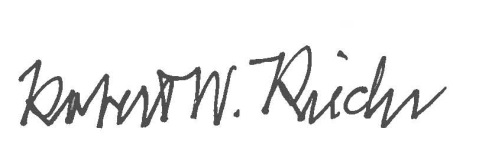 Chief University Counsel							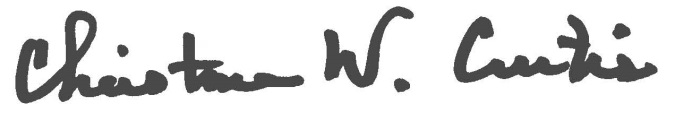 Provost and Executive Vice President for Academic Affairs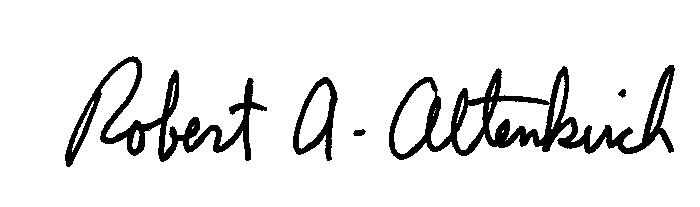 APPROVED:President									